Personlig skyddsutrustning vid covid-19Uppdaterad 231114 ändring kring aerosolgenererande procedurer, antal dagar munskydd behöver bäras, lathund inlagd i detta dokument och finns inte kvar separat.Nedanstående rekommendationer grundas på Folkhälsomyndighetens samt Arbetsmiljöverkets rekommendationer och val av skyddsutrustning. Verksamhetschef har arbetsmiljöansvar och bedömer nivån av skyddsutrustning för sin enhet.Skyddsutrustning vid misstänkt samt bekräftad covid-19:Visir/skyddsglasögon används alltid inom 2 meter från smittsam person under hela smittsamhetsförloppet.Andningsskydd (FFP2, FFP3) ska användas vid misstänkt eller bekräftad covid-19 under de 5 första dygnen efter symtomdebut, utom om sammanlagd tid inne hos smittsam patient är kortare än 1 timma/dag.Hos personer med bekräftad covid-19 och immunsuppression eller kritisk sjukdom som vårdats på IVA, görs en individuell bedömning då andningsskydd kan behövas längre än 5 dagar. Som riktmärke bedöms smittsamheten vara låg vid mer än 1 dygns feberfrihet och stabil klinisk förbättring och när det gått minst 14 dagar från symtomdebut.Munskydd vid total kontakt kortare än 1 timma/dag används munskydd typ IIR + glasögon/visir eller typ II i kombination med heltäckande visir. Används munskydd klass IIR med inbyggt visir skall personal inte arbeta under personen för att inte riskera att droppar faller ovanifrån och in i visiret.OBS! Om andningsskydd ska fungera även som source control (hos patient med symtom innan provsvar) så måste andningsskydd med täckt ventil eller utan ventil användas.Aerosolgenererande arbetsmoment Vid aerosolgenerande arbetsmoment ska andningsskydd alltid användas oavsett dag i förloppet. Exempel på aerosolgenererande arbetsmomentendotrakeal intubation och extubation, trakeotomi trakeostomivård handventilering inför intubation bronkoskopi hjärt-lung-räddning provtagning/sugning från nedre luftvägar. Tillgänglig vetenskap talar inte för att nebuliserande behandling, non-invasiv ventilation (NIV) eller högflödes syrgasbehandling ger upphov till smittsamma aerosoler.Andningsskydd kan användas upp till 4 timmar i sträck så länge det inte tagits av, skadats eller förorenats (WHOs rekommendation). 
Vid skäggväxt sluter inte andningsskyddet tätt. Läckagetest ska utföras vid varje användning. Utöver ovanstående ska handskar och förkläde användas enligt basala hygienrutiner:I de flesta situationer räcker det med skyddsförkläde utan ärm. Vid risk för kraftig förorening av kläder eller underarmar rekommenderas långärmat plastförkläde eller vätskeavisande skyddsrock eller skyddsrock i kombination med plastförkläde. Skyddshandskar används vid arbetsmoment som innebär överhängande risk för kontakt med kroppsvätskor (ska bytas mellan olika vård- och omsorgsmoment. Desinfektera händerna före och efter handskar).Se lathund nedan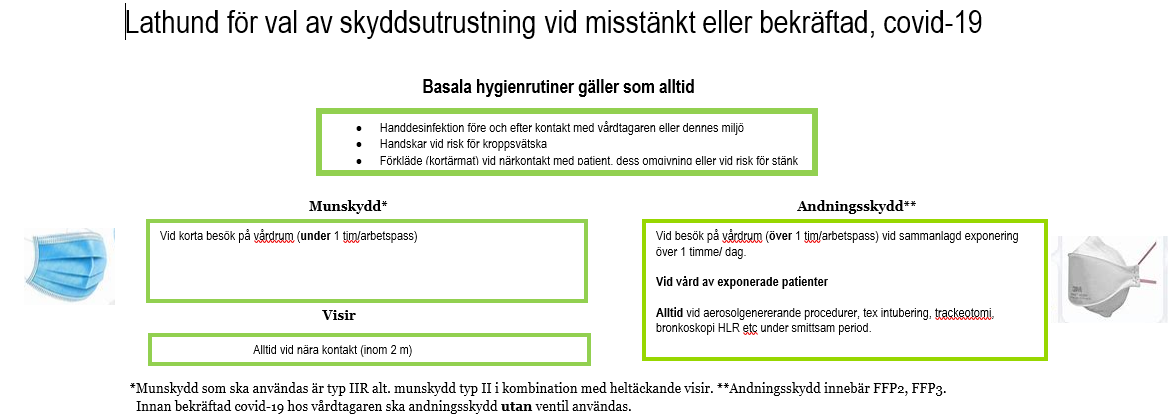 